2017 Spring Conference Exhibitor and Sponsor Mail-In Registration FormMay 31 – June 1, 2017     ●     Amway Grand Plaza, Grand Rapids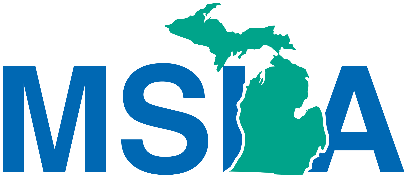 Michigan Self-Insurers’ Association124 W. Allegan, Suite 1900  ●  Lansing MI  48933Phone: (517) 267-3901  ●  Fax: (517) 484-4442Email: events@michselfinsurers.org  ●  Web: www.michselfinsurers.orgContact Information – Please PrintContact Information – Please PrintContact Information – Please PrintContact Information – Please PrintContact Information – Please PrintCompany/Organization:________________________________________________________________________________________________________________________________________________________________________________________________________________________________________________________________________Contact:___________________________________  ___________________________________  ___________________________________  ___________________________________  Address:________________________________________________________________________________________________________________________________________________________________________________________________________________________________________________________________________City/State/Zip:________________________________________________________________________________________________________________________________________________________________________________________________________________________________________________________________________Phone:(       )______________Exhibitor on-site contact:  (       )______________Exhibitor on-site contact:  (       )______________Exhibitor on-site contact:  (       )______________Email:________________________________________________________________________________________________________________________________________________________________________________________________________________________________________________________________________Exhibitor and Sponsor RegistrationsExhibitor and Sponsor RegistrationsExhibitor and Sponsor RegistrationsExhibitor and Sponsor RegistrationsExhibitor and Sponsor RegistrationsGold (Members only)Cost: $1000-includes 2 registrations-limited to 8 member companiesCost: $1000-includes 2 registrations-limited to 8 member companiesCost: $1000-includes 2 registrations-limited to 8 member companiesPrint Names1._________________________2._________________________General ExhibitorCost - Select one□  MSIA Member Discount __ 2 Attendees $500  __ 3 Attendees $600  __ 4 Attendees $700□  Non-Members__ 2 Attendees $800  __ 3 Attendees $900  __ 4 Attendees $1000Cost - Select one□  MSIA Member Discount __ 2 Attendees $500  __ 3 Attendees $600  __ 4 Attendees $700□  Non-Members__ 2 Attendees $800  __ 3 Attendees $900  __ 4 Attendees $1000Cost - Select one□  MSIA Member Discount __ 2 Attendees $500  __ 3 Attendees $600  __ 4 Attendees $700□  Non-Members__ 2 Attendees $800  __ 3 Attendees $900  __ 4 Attendees $10001._________________________2._________________________3._________________________4._________________________Additional AttendeesFor companies already registered:Cost:  $100 per additional attendeeFor companies already registered:Cost:  $100 per additional attendeeFor companies already registered:Cost:  $100 per additional attendee1._________________________2._________________________3._________________________4._________________________SponsorshipCircle oneBreakfast $1,000  ●  Lunch $1,500  ●  Reception $1,500CEU Credit $250  ●  Notepads $250  ●  Beverage Stations $500Circle oneBreakfast $1,000  ●  Lunch $1,500  ●  Reception $1,500CEU Credit $250  ●  Notepads $250  ●  Beverage Stations $500Circle oneBreakfast $1,000  ●  Lunch $1,500  ●  Reception $1,500CEU Credit $250  ●  Notepads $250  ●  Beverage Stations $500Amount Due $_________________PaymentPaymentPaymentExhibitor AgreementExhibitor AgreementPlease make check payable to “MSIA” and mail to office address listed above. Exhibitors will receive an email confirmation with an assigned booth number after payment is received.  Federal ID #: 23-7162592Please make check payable to “MSIA” and mail to office address listed above. Exhibitors will receive an email confirmation with an assigned booth number after payment is received.  Federal ID #: 23-7162592Please make check payable to “MSIA” and mail to office address listed above. Exhibitors will receive an email confirmation with an assigned booth number after payment is received.  Federal ID #: 23-7162592Exhibitor agrees to carry and maintain and provide evidence of liability and other insurance in amounts sufficient to provide coverage against any claims arising from any activities arising from Exhibitor’s booth.  Exhibitor shall indemnify, defend and hold harmless the Michigan Self Insurers’ Association and Hotels and their officers, agents, members, and employees from all demands, claims, loss, and damage to persons or property arising out of or caused by Exhibitor’s negligence in connection with their Booth and conference participation.____________________________________________             ____________                                Authorized Signature                                                    DateExhibitor agrees to carry and maintain and provide evidence of liability and other insurance in amounts sufficient to provide coverage against any claims arising from any activities arising from Exhibitor’s booth.  Exhibitor shall indemnify, defend and hold harmless the Michigan Self Insurers’ Association and Hotels and their officers, agents, members, and employees from all demands, claims, loss, and damage to persons or property arising out of or caused by Exhibitor’s negligence in connection with their Booth and conference participation.____________________________________________             ____________                                Authorized Signature                                                    Date